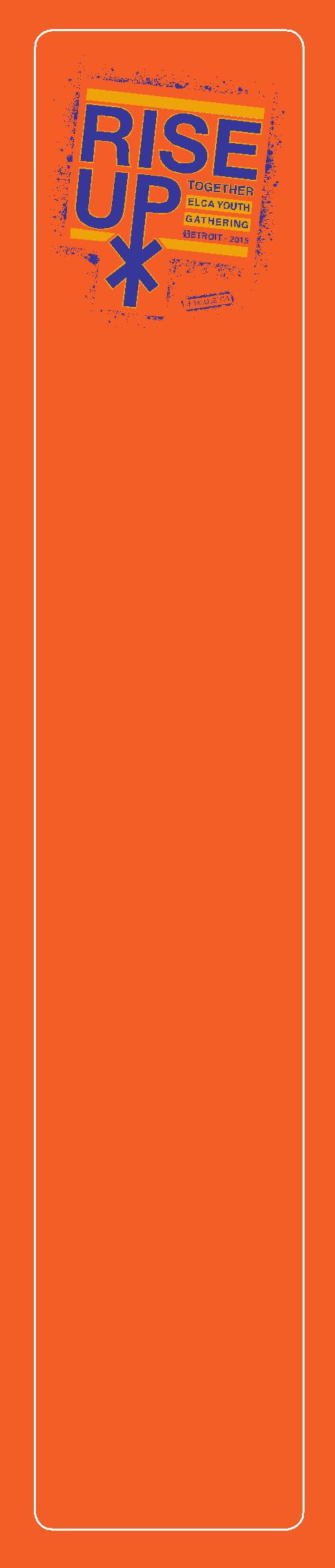 This is Christ’s church.There is a place for you here.We are the church that shares a living, daring confidence in God’s grace. Liberated by our faith, we embrace you as a whole person — questions, complexities and all. Join us as we do God’s work in Christ’s name for the life of the world.2015 ELCA YouthGathering Packing ListGeneral things to packJournal and pen Money for souvenirs  Money for Sunday Offering Comfortable walking shoes Pajamas (modest) Bathing suit and towel Warm shirt or light jacket Any medications prescribed to you Cards or other free-time activity stuff Hat, sunscreen and sunglasses (you will be walking outside a lot)Things to leave at homeExpensive belongings Drugs, alcohol and medications not prescribed to you Firearms, knives and weapons Glass bottles Laser pointers, air horns, matches or lighters 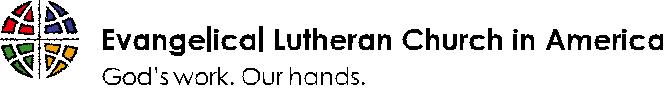 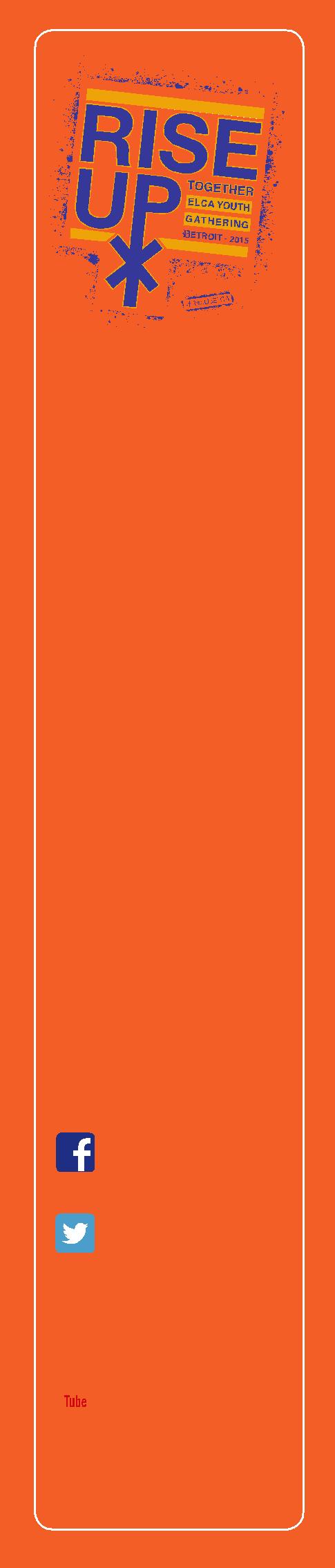  facebook.com/  youthgathering @elcagathering #RiseUpTogether  elcagathering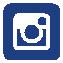   youtube.com/elca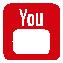  www.ELCA.org/gatheringProclaim Justice Day (Service)Closed-toe shoes Sunscreen and insect repellent Water bottle Backpack Knee-length shorts (no short shorts) Adult Leaders (day pack)Smartphone, with the Gathering Guidebook app First aid kit Completed Health forms Gatorade packets and water bottles Granola bars or snack/energy bars Map of downtown Detroit Gathering Guidebook (print) Pen/paperSpecial NotesEach person will receive a backpack and a Bible. Adult Leaders will receive a printed copy of the Gathering Guidebook. Each participant will receive a Gathering T-shirt to be worn on Proclaim Justice Day 